Ušljivost  u  vrtiću – što učiniti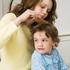 Ušljivost je neugodna pojava koja se česće javlja među djecom u vrtiću i školi. Uzročnik je siva uš, parazit 2-3mm koji leže jajašca (gnjide). Jajašca su poput malih sivkasto – bijelih zrnaca, često priljubljenih uz vlas kose, a najčešće ih nalazimo u kosi na zatiljku i iza ušiju.Prenosi se: dodirom glave uz glavu, uporabom istog češlja, kape ili marame,spavanjem na istom jastuku. Uš ne skače i ne leti  zrakom već prilikom bliskog doticaja vlasišta prelazi na glavu drugog djeteta ili odrasle osobe. Izvan vlasišta može preživjeti do 48 sati, nakon čega bez hrane ugiba.Metode liječenja: ako na kosi djeteta pronađete uši ili gnjide,potrebno je- započeti tretman preparatom protiv ušiju kupljenim u ljekarni – strogo se pridržavati uputa za korištenje koje se nalaze na preparatu.- izbjegavati pranje kose običnim šamponima 1-2 dana nakon tretmana zbog produljenog djelovanja preparata-ponoviti pranje kose istim preparatom svakako više puta, uz redovito pregledavanje vlasišta- odstraniti gnjide češljanjem gustim češljem, električni češljevi koji bi ih prilikom  isčešljavanja    trebali uništiti- gnjide je potrebo tražiti i odstranjivati svaka 2-3 dana tijekom 2-3 tjedna.- na tržištu su dostupni i repelenti u spreju koji preventivno odbijaju uši, a potrebno ih je raspršiti prije odlaska u kolektivDodatne mjere:     -    potopiti češljeve i četke u vruču vodu  tijekom 10 minuta.Oprati odjeću,posteljinu i ostale predmete s kojima je zaražena osoba bila u kontaktu, u vručoj vodiOdjeću i predmete koji se ne mogu tretirati vručom vodom, potrebno je zatvoriti u plastične vreće tijekom 2 tjedna.Usisati podove i namještaj, osobito gdje je zaraženo dijete sjedilo i ležalo.Prevencija:             -      izbjegavati izravni dodir “glava – glava” tijekom igreDužu kosu skupiti u repIzbjegavati korištenje tuđih kapa, šalova,marama,traka za kosu, sportske odjeće i kaputaIzbjegavati uporabu tuđeg češlja, četke i ručnika                          vaVvnRješavanje problema ušljivosti glave kod djece  u dječjim kolektivima je zahtjevan I najčešće dugotrajan proces, koji se može jedino riješiti suradnjom svih roditelja s odgajateljicama vrtičkih skupina te ako je potrebno , i u suradnji s zdravstvenim voditeljicama vrtića i higijensko – epidemiološkim odjelima.Pripremila: bacc.med.techn. Marijana Strukan                                             Izvor: www.hzjz.hr